‘ To  God  be  the  Glory’With  God  all  things  are  possible   Mark  10;27                  A  warm   welcome to  everyone  of  you   here   .	    As  we  reach   to the  end of  this  academic year we take this opportunity to thank the Lord  Almighty  for his abundant  blessings and guidance from our chairman ,correspondent , principal , students, teachers and all the well wishers .	“True leaders don’t create followers they create more leaders”. As the done said quote, our ho 		“A leader is one who knows the way , goes the way and  shows the way ”.  As the above said quote , our honourable Chairman Mr. E. Thomas Jeyapaul is a dedicated, meticulous, meritorious and renowned educationalist, our Correspondent Mrs. Emimah Thomas  is a pious , prayer warrior,  being a strong spiritual support to our Institution , Vice Chairman Dr. Rajan Thomas, a man of  few words, sincere and resourceful person and our Academic  Advisor Mrs. Sofia Rachel Mary is a dynamic ,admirable and  lovable person. Academics :-		              The teaching faculties are highly competitive with innovative and creative attitude in making the school and classroom atmosphere cool .Continuous Assessment is done to encourage the students to come regularly to school and enhance  the competitive spirit among them . We have Unit tests, Formative Assessments and Summative  Assessments .House Activity :-	                                                                                                                          			The four floral houses of Blessings International  namely Lily ,Blue Bells Daffodils and Rose were striving  hard to obtain the “ Cock House ” status. Daffodils  outbeat  all the other  houses and obtained  the “cock  house” title .	On 6th April  2015 the school reopened. Induction ceremony was held on 25.7.15            M. Harish Ragavendra was elected as the school pupil Leader and U. Akash as the Assistant school pupil Leader . L. Allen Joshua was elected as captain of Lily House and S. Dhanush raj as Vice captain . Sona Arun  was elected as captain of Daffodils and  B. Tamil Selvan  as  Vice captain. D. Sam was elected as captain of Rose House and  M. Sandhiya as Vice captain .            B. Siddharth was elected as captain of Blue Bells and  B. Mythili  as Vice captain .CELEBRATION :-	   “ If  you think positively ,sound becomes music, movement becomes dance, smile  becomes laughter , mind  becomes  meditation and  life  becomes a celebration ”.           On 19.08.15 we celebrated the festival of sharing called food carnival .That was the real day of enjoyment for the students. Blessings celebrated Ethnic Day on 17.10.15. It is the day for our cultural/ traditional wear . Achievers day was celebrated enthusiastically on 31.10.15, it was the day of celebration for grandparents because we consider them as real achievers. On 14.11.15 Blessings celebrated its Children’s day with variety programmes, On 18th December Blessings celebrated Christmas function presided by Pastor J. James Alaman . On 12th January 2016 God helped us to celebrate the 3rd Annual day in a grand manner. Bro. Mohan                       C. Lazarus and Dr. R. Kishore Kumar were our chief guests . On 17.03.16 just before the close of the last academic session, our chairman and the chief guest Mr. Thomas Jeyapaul  graduated all our senior Kinder garten  little flowers . TOURS & PICNICS  :-			Memories of school Educational trips are among the most prominent of the formative years because they are  welcome break in the routine for  students with the purpose to educate in a recreational manner .			The Students were taken at the end of each term to Planetarium, Children’s  Park , Vandalur  Zoo and  Kishkinta . When they  go together they learn sharing , caring , team spirit , time  management  and  come  back with empowered spirit .	CO – CURRICULAR ACTIVITIES :-	     By providing a conducive and encouraging environment the students are mentored to participate in the areas where he/she is good .Co -Curricular Activities help us to improve the hidden talents, pick up courage and get recognition from others. Children enthusiastically participate in different competitions such as poetry Recitation, Singing, Elocution, Ex –tempore, Quiz , Debate , Cookery and  so  on.  The winners were awarded with  trophies.EXTRA  CURRICULAR  ACTIVITIES :-	Students have opportunities to experience several areas of  self improvement and personal  responsibility. In Blessings  International  we  have  Keyboard , Karate , Chess , Western dance , Basket ball , Drums , Badminton , Silambam , Skating ,  Arts  and  Embroidery .  These  activities  are  handled  by  special coaches  expertised  in  their  respective fields , for the holistic development of the children’s personality etc.  Sports & Games  :-	             “ The harder the battle the sweeter the victory ”	Physical exercise and games make children to avoid fatigue and feel relaxed .They enjoy and have fun . Their body is made sound to make their work fresh .Sports   Individual  Championship :-SCHOOL DEVELOPMENT PROGRAMME :The  school  strives  to build ethics , values ,character , moral , spiritual awareness in children  and  develop a responsible attitude towards life , while teaching them to pursue academic excellence .Parent - Teacher Meetings are conducted twice in a year to have good rapport  with the parents  . 	 Abacus for std I to V, and Vedic Maths for std VI to VIII were arranged to empower the children to compete on the global arena , by triggering the left brain to function .		In order to provide a happy & delightful experience of learning HCL, Pearson & Next Education were introduced which have influenced the children with a remarkable success and better performance .	       Before concluding this report I bow down my head in reverence to the God Almighty for the blessings he has showered upon this institution . I would like to take this golden opportunity to express my deepest gratitude to the students, teaching & non – teaching staff, parents, benefactors and well wishers for the whole hearted co-operation.	                      Thank you  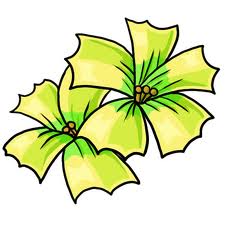 Name   of  the  studentsName   of  the  studentsName   of  the  studentsName   of  the  studentsBoys StdGirls Std H. Ruban rajIIR. AnushkaIV. RanjitkumarVD. Praisy PriscillaIIIV. LokeshVIIJoybel Grace JohnstonVIIB. TamilselvanIXL. GangotriIX